МУНИЦИПАЛЬНОЕ БЮДЖЕТНОЕ ОБРАЗОВАТЕЛЬНОЕ УЧРЕЖДЕНИЕДОПОЛНИТЕЛЬНОГО ОБРАЗОВАНИЯ ДОМ ДЕТСКОГО ТВОРЧЕСТВАМУНИЦИПАЛЬНОГО ОБРАЗОВАНИЯКАВКАЗСКИЙ РАЙОНМастер-класс «Стрекоза»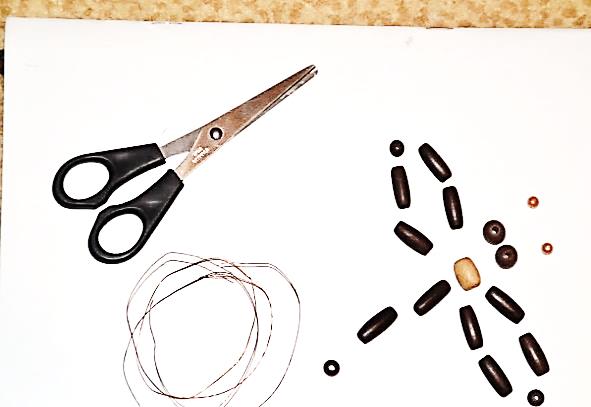 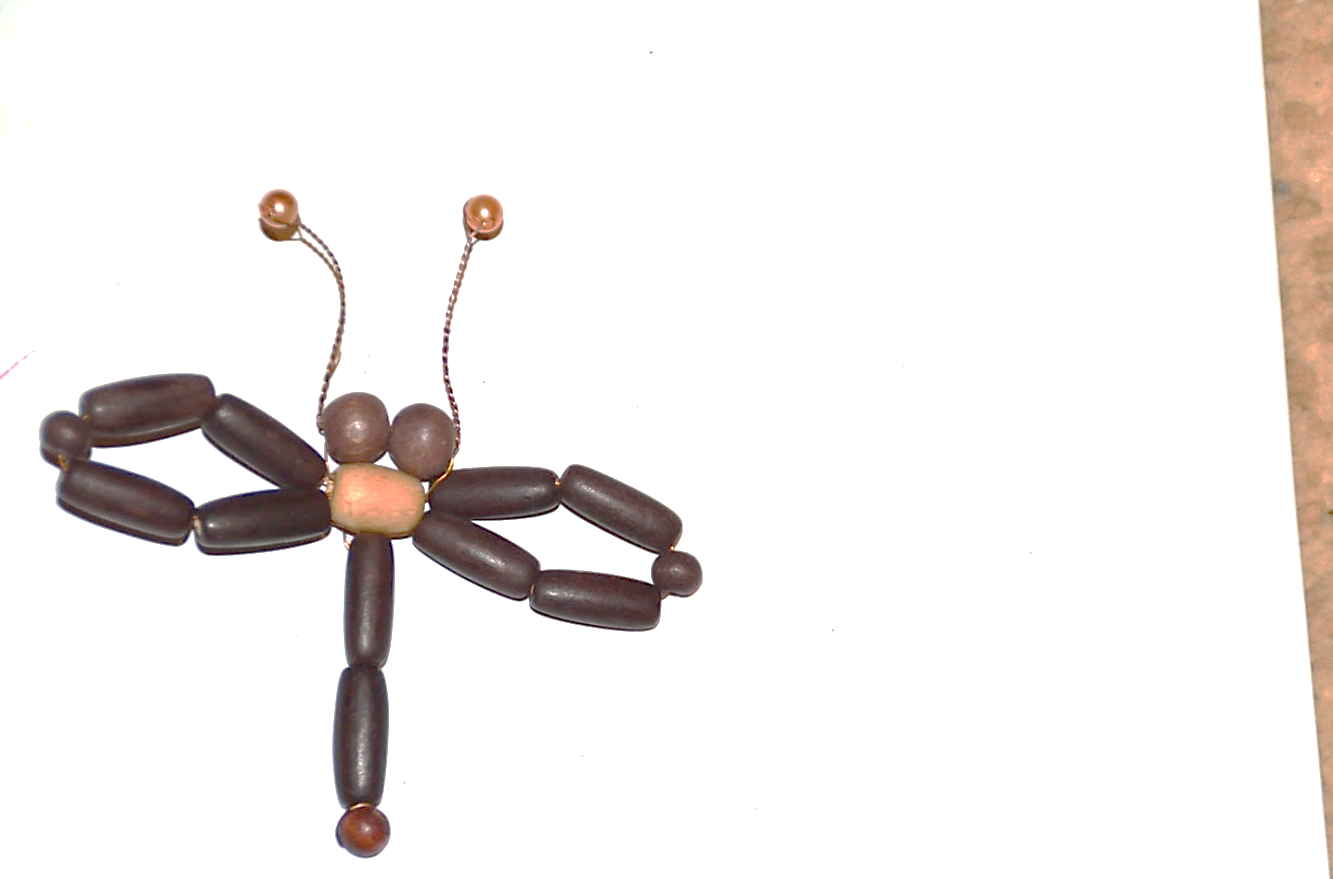 Педагог доп. Образования МОУ ДО ДДТ Кавказский район                          Деморец Оксана НиколаевнаПлан-конспект мастер-классапо теме: «Стрекоза». Изготовление из деревянных бусинок.Мастер-класс ориентирован на педагогов дополнительного образования, детей и родителей.Цель мастер-класса: познакомить участников мастер-класса с особенностями изготовления изделия «Стрекоза» из бисера и бусинок при помощи медной проволоки.Задачи:1. Представить теоретические основы изготовления стрекозы из бусинок, последовательность выполнения работ.2. Ознакомить с технологическими этапами низания бусинок. 3. Ознакомить с последовательностью сборки деталей.4. Оформление изделия.Ожидаемый результат: знание участниками мастер-класса особенностей изготовления изделия «Стрекоза».Ход мастер-классаДидактические материалы предоставляются участникам мастер-класса в качестве раздаточного материала:- крупные деревянные бусинки различного размера и цвета, 2 кусочка медной проволоки по 30 сантиметров, ножницы для обрезки излишков проволоки при завершении изделия;- наглядное пособие поделка «Стрекоза»      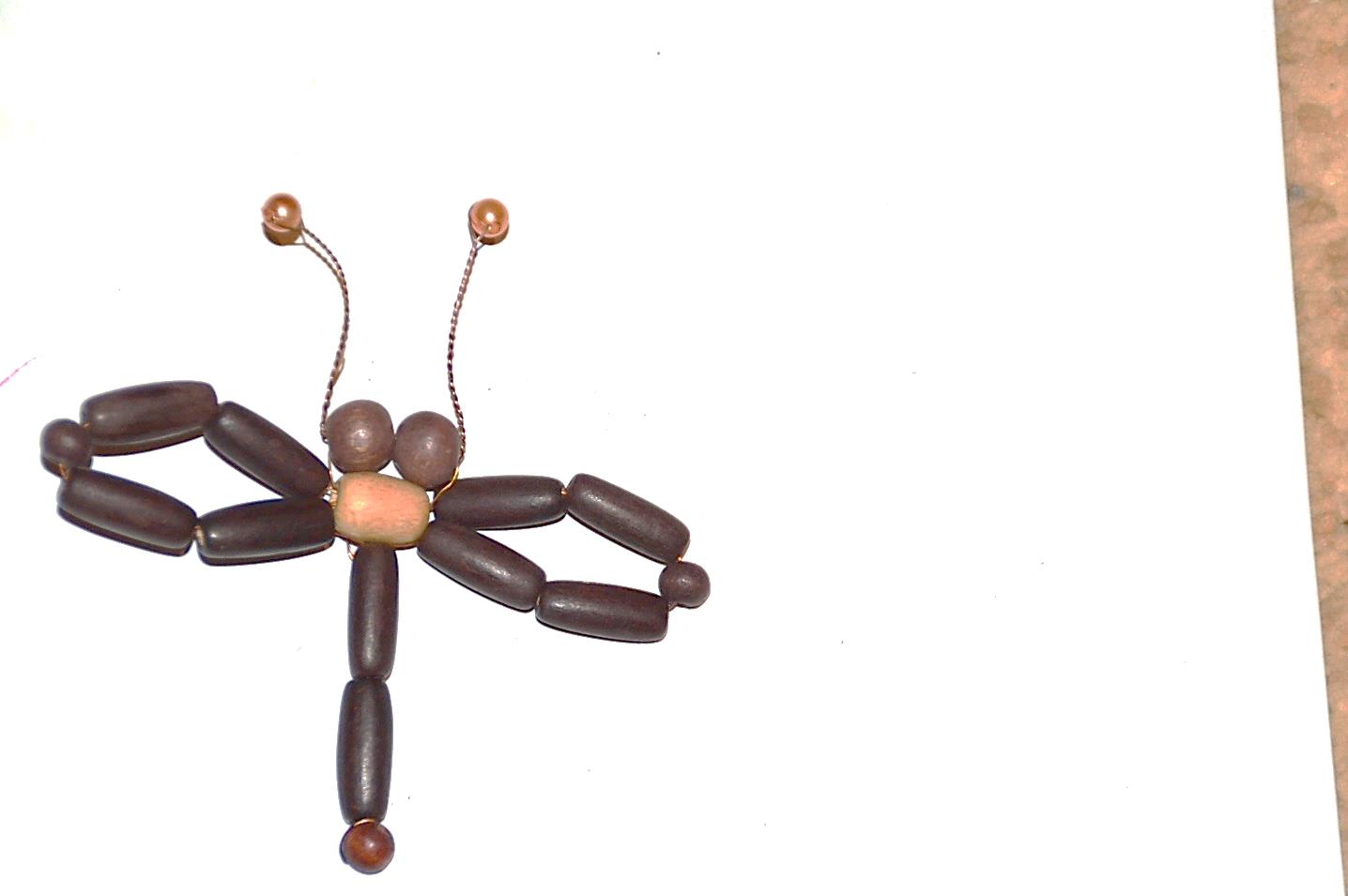 Технология изготовления изделия «Стрекоза»Этапы мастер-класса Методы и приемы 1. Организационный момент.Сбор участников, размещение, решение организационных вопросов.2.  Представление ведущего. Рассказ. 3. Представление теоретического материала по изготовлению стрекозы из деревянных бусинок:3.1. Используемый материал при   изготовлении туловища и крыльев стрекозы.3.2. Наглядное пособие поделка «Стрекоза» Комментируемая демонстрационная беседа по изготовлению изделия. 4. Практическая работа по изготовлению стрекозы:- деталировка;- этапы низания и завершение основных деталей;- сборка основных деталей – туловища и крыльев стрекозы; сборка изделия.Изготовление  ведущим и показательная демонстрация последовательности выполнения работ при изготовлении деталей стрекозы, помощь участникам мастер-класса. 5. Ведущий отвечает на вопросы участников мастер-класса Элементы конференции (ответы ведущего на вопросы участников) 6. Обмен впечатлениями Беседа, обсуждение, дискуссия 7. Подведение итогов мастер-класса Выводы. Обобщения. 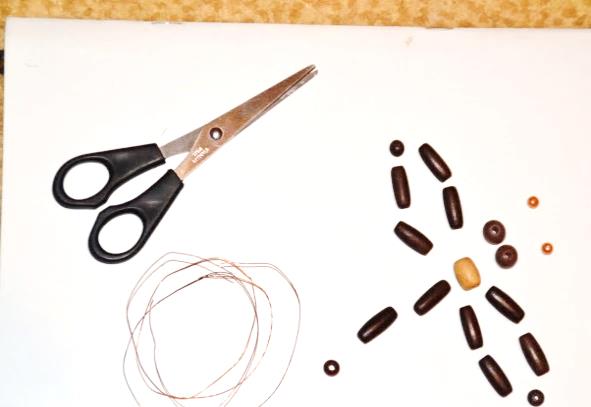         Понадобится:- 2 куска тонкой медной проволоки по 30 см;- ножницы;- 10 бусин продолговатой формы (крылья, хвост);- 5 бусин круглой формы (2 глаза,3 соединение деталей);- 1 бусина овальной формы (тельце);- 2 крупные бисерины (усики).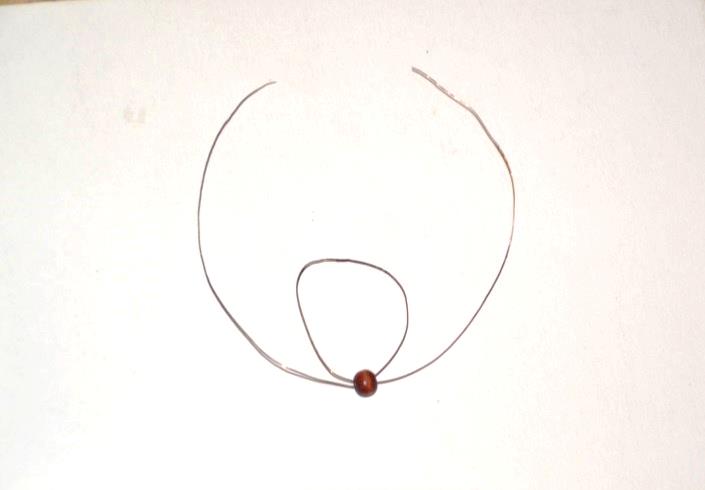 На середину проволоки надеть круглую бусину, опустить на середину. Один конец проволоки обогнуть  по кругу и продеть навстречу другому концу в отверстие бусины. Так зафиксировалась первая бусина изделия.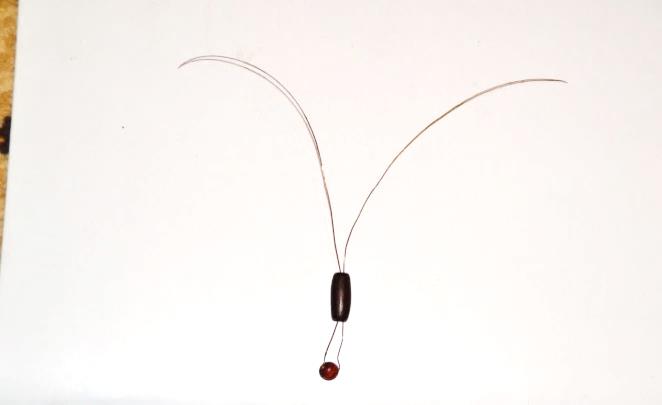 На обе проволоки надеть 2  продолговатые бусины.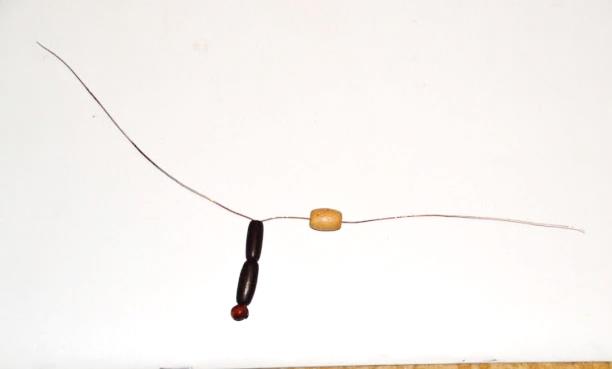 На один конец проволоки надеть овальную бусину.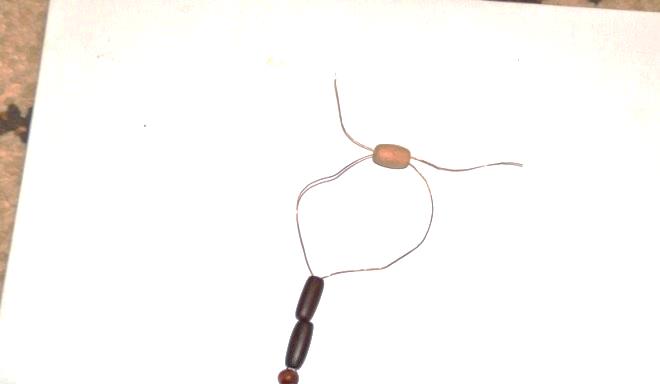 Продеть другим концом проволоки навстречу через отверстие в бусине. 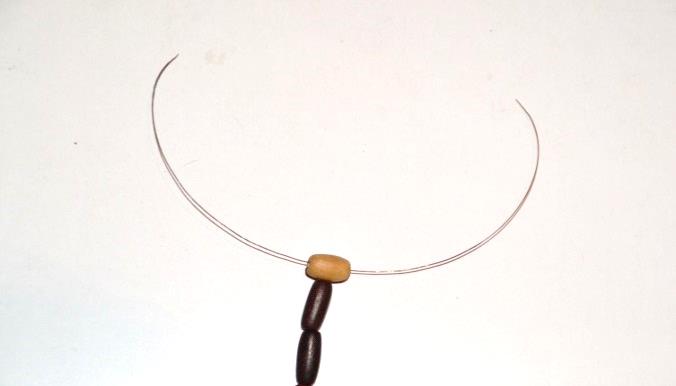 Потянуть за оба конца и затянуть овальную бусину, поправляя ее пальцами, чтобы она расположилась точно посередине. Брюшко на месте.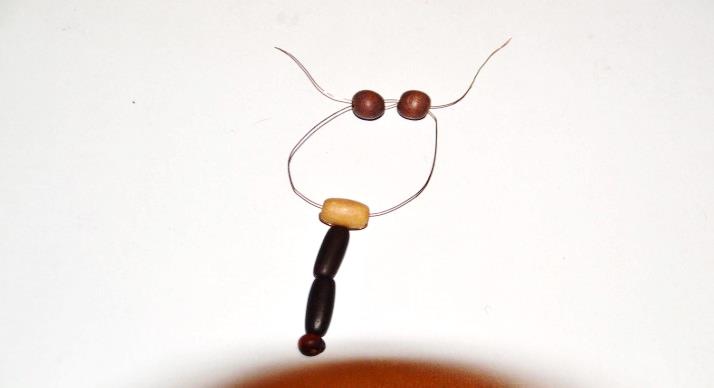 На один конец проволоки надеть две круглые бусины, продеть другим концом проволоки навстречу, потянуть за оба конца поправляя и затянуть. Глазки на месте.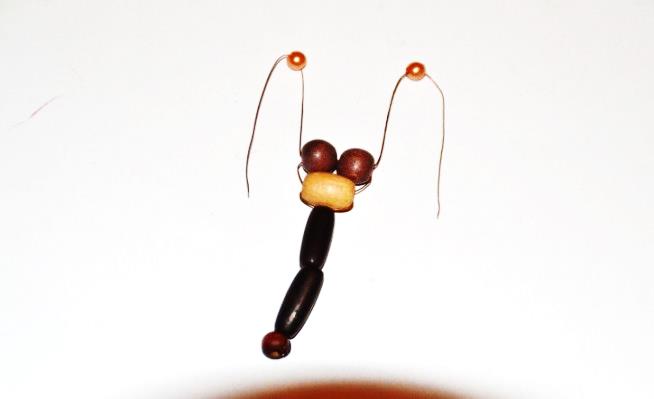 На расстоянии 2-3 сантиметра от «глазок» надеть крупные бисеринки и подогнуть проволоку.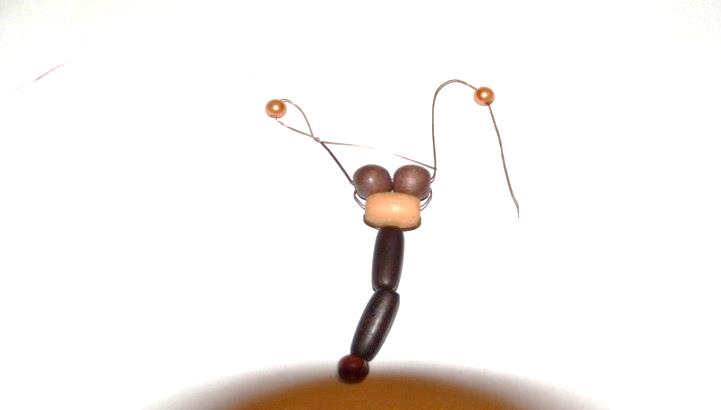 Закрутить  оба конца в жгутик. Усики готовы. Концы проволоки спрятать в отверстие бусины.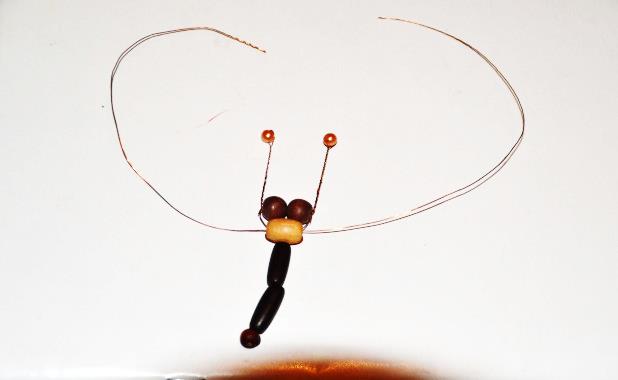 Продеть второй кусок проволоки в отверстие овальной бусины.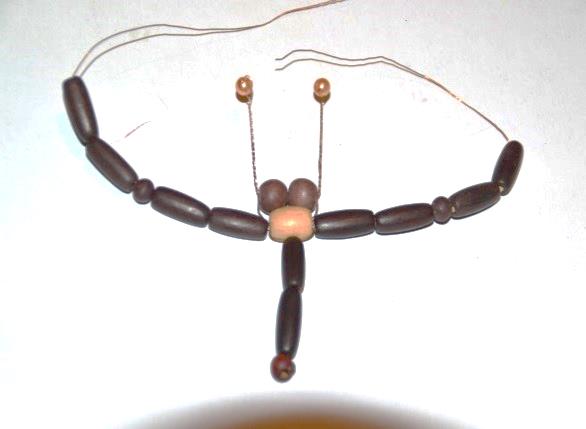 На обе стороны проволоки надеть 2 бусины продолговатой формы , 1 круглую бусину, 2 бусины продолговатой формы (будущие крылья).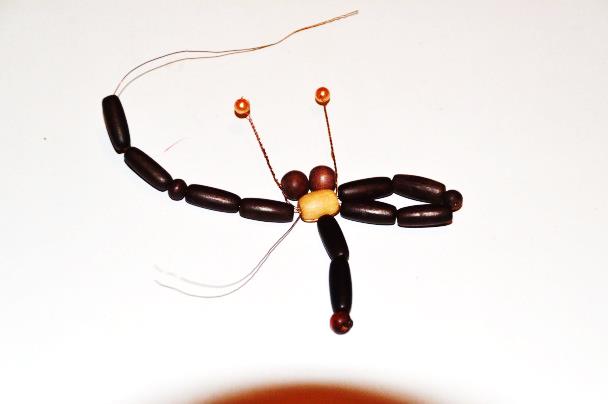 Сделать петлю, продеть конец проволоки в отверстие овальной бусины. Тоже проделать со второй стороной.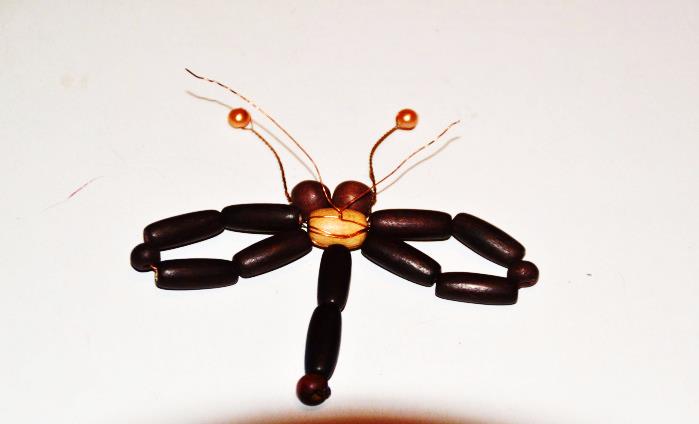 Остатки проволоки скрутить в жгутик на внутренней стороне стрекозы.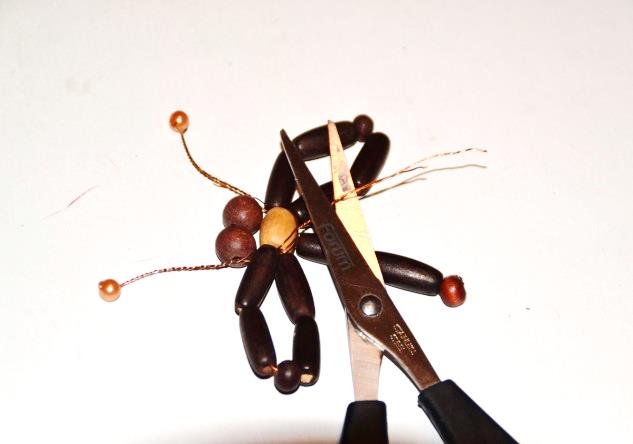  Отступить 0,5 сантиметра скрученной  проволоки от бусины и обрезать остатки проволоки.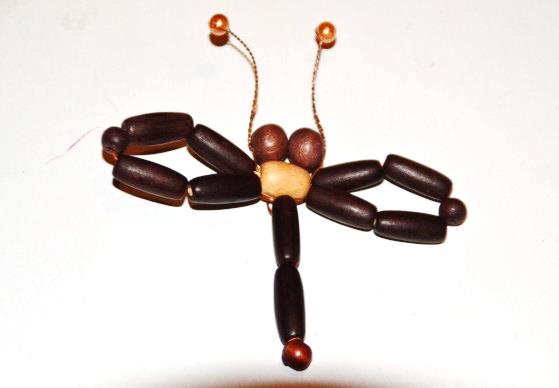 Изделие готово.По такому принципу можно изготовить стрекозу из любых бусин или бисера.